Опросный лист для подбора УФ-стерилизаторов.Пожалуйста, к заполненному опросному листу приложите примерный план помещения с расположением дверей, окон, конвейерных лент и т.д. Это необходимо для правильного подбора оборудования.Компания "Малина Профторг"
+7 499-938-89-21
+7 499 938-40-89
+7 903 416-82-17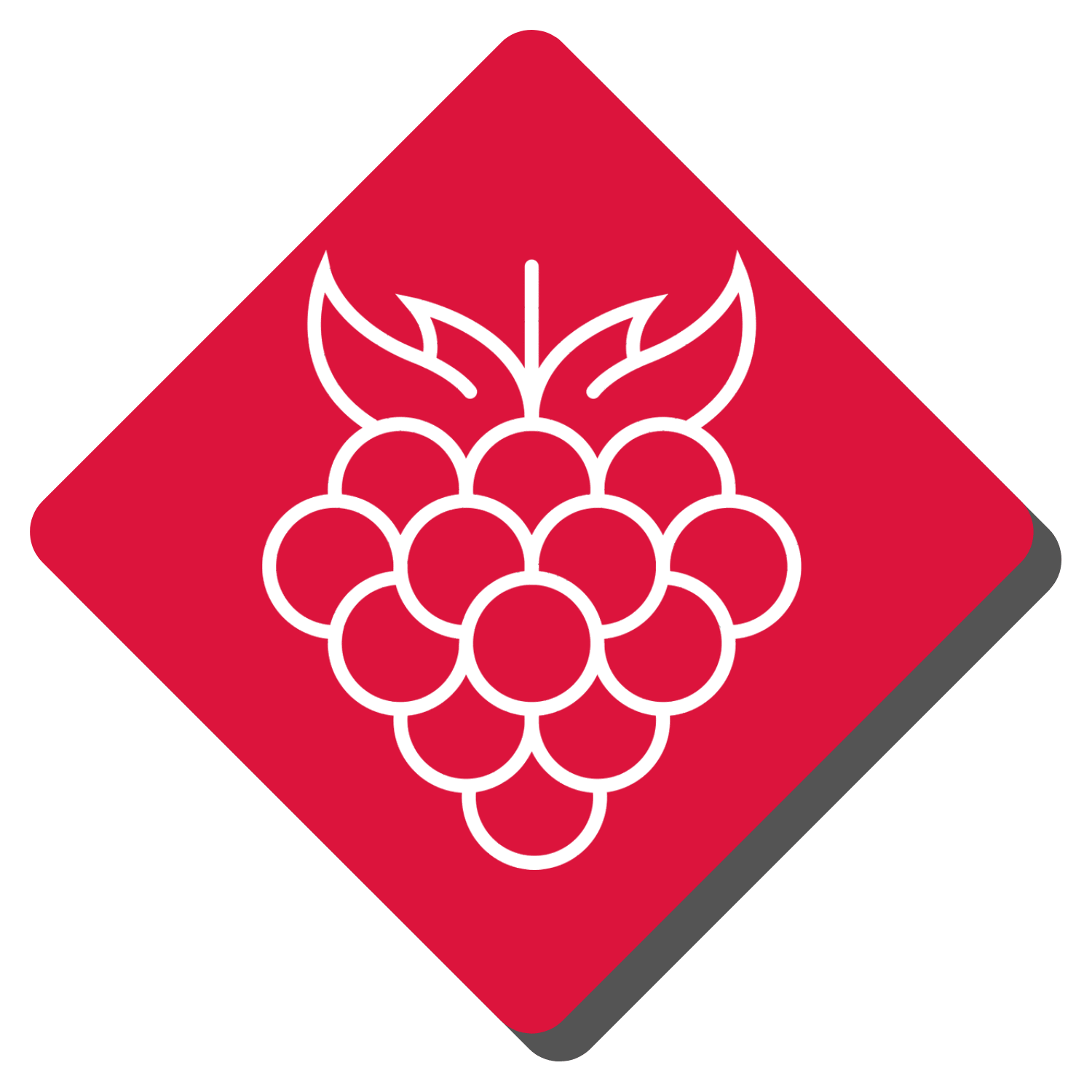 info@malinatorg.ru
malinatorg.ruНазначение помещения:Площадь помещения:Высота потолка:Влажность помещения:Нужна ли работа в присутствии людей:Что нужно стерилизовать (воздух, продукт на конвейере, свой вариант):Непрерывное ли производство (да/нет)